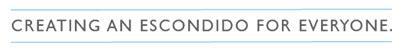 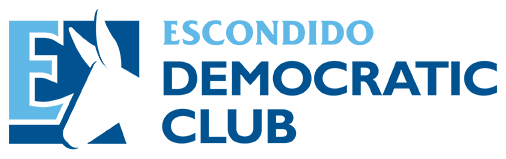 Meeting MinutesSaturday, August 8, 2020Zoom Meeting- BYO/BAGELThe meeting was called to order by President Georgine Tomasi at 10:40amEnough members were present to establish quorum. Vanessa Valenzuela led the Pledge of Allegiance at 10:47amAlan Geraci moved, and Blaise Jackson seconded, to approve the July Meeting Minutes. The minutes were approved. Vote to Amend the Standing Rules of Endorsement:Blaise Jackson made a motion to call for the question. Doug Paulson made the motion for this, and D.L. Shearer seconded. The vote threshold was met, with 90.48% of the vote. 47 Yes, 6 No. Candidate Speeches/Endorsement Voting for the Following Seats Matt Corrales stated that candidates do not vote for the City Council $1,500 campaign contributions. Palomar Health Board-District #6Jeff Griffith spoke for 2 minutesKate Schwartz asked about Covid responseBlaise Jackson asked about why he needed an endorsement when he had no registered challengerVanessa Valenzuela asked about nursing layoffs and Covid.Jeff Griffith was endorsed with 19 votes Yes, 7 votes No, and 4 votes No Endorsement. Olga Diaz spoke for 2 minutes.County Supervisor- District #3Terra Lawson-Remer- (2 minutes)Justin asked what Terra’s response to the racist mailers will be.Christine Nava – What are you going to do to address the racism you benefited from?Gary Bland – What other endorsements have you gotten?Terra responded with:Nathan Fletcher, Mike Levin, Ammar Campa-Najjar, Georgette Gomez—list is on the website. Kate Schwartz – What staff mailer sent the IE racist flyer?Did not vote to endorse with 49.09% of vote, so she did not meet the 60% threshold needed for endorsement. 19 Votes Yes, 11 Votes No, and 10 Votes No Endorsement. Announcements from EDC Members: Mary Gaines – Point of order about quorum at beginning vs during the actual vote Rob Knect – Marine deathsGloria Conejo invited members to the Escondido Young Democrats weekly Zoom hangout on Saturdays from 3pm-6pm.Diane Nygaard – DEMCOO Vote NO on North River Farms ProjectMeeting was adjourned at 12:30pmNext Meeting: Saturday, September 12, 2020- 10:30- 12:00pm 